Class News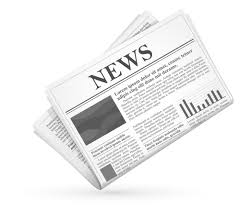 The Children’s School at Sylvia CircleAshford/Mickles C-118A NOTE FROM THE TEACHER			WEEK OF: 3/21/2016Parents, here are a few updates:Spring Egg HuntStudents in C-118 would like to celebrate spring by having an egg hunt. We ask that each student donate two-dozen of plastic eggs, filled with candy. Because we will be placing the eggs outside for the students to hunt, we ask that clear tape be placed around each plastic egg in order to hold the candy inside the egg. Please send in two-dozen of candy filled eggs by Thursday, March 31, 2016.Cultural Contribution ShowcaseStudents in C-118 are studying historic and political figures. Each student has been given an opportunity to choose a person to conduct further research. Students have been working diligently, on their research and creating a presentation poster or power point. We would like to present our work by having a “Cultural Contributions Showcase” on Friday April 22, 2016. Each student is asked to “dress” as the person in whom he/she has researched. We are very excited and we look forward to presentation day. Please see the slip in your child’s notebook to verify the person your child is researching. If you have any questions, please don’t hesitate to contact me. Thank you in advance for your cooperation and assistance. UPDATES & REMINDERSHelpful website: Educationworld.comTeach-nology.comSchoolexpress.comTlsbooks.comMathworksheets4kids.comixl.comMathblaster.comMathworksheetsland.comNightly Homework – Please review nightly homework requirements in your child’s homework folder. Your child should be completing the following nightly:Homework Practice Book (please place the date at the top of each page)Moby Max (if you have access to the internet)Reading Log (read for 20 or more minutes)Reading Summary (write 2 to 4 sentences about the text read – in your own words)Spelling/Sight Word activity (choose 1 out of the 11 – nightly to complete)Scholastic book Orders – A great way to put some fun books in your child’s hands. Feel free to order online or by mail. Our Scholastic Class Code is: HLVQW. Class Wish List – We welcomed a new addition to our classroom family Wednesday, November 11th – GOLD SKIRT TETRA (fish). If possible, we would like parents to send in PetSmart gift cards of any amount to help us take care of our classroom pet. In addition, the school year is progressing and we are quickly running out of the following items: copy paper, kleenex tissue, hand sanitizer, pencils, and cap erasers. We would greatly appreciate your donations. Thanks for all that you do! From School to Home Work – In an effort to encourage your child to do his/her best with completing his/her work in class, work that is not completed will be sent home. This work will need to be completed by your child on his/her own and returned by Friday of the same week. Please be aware that only hard copies of lessons will be sent home and not shelf lessons. The amount of class work sent home may vary per child and your child may or may not have class work sent home each week.DATES TO REMEMBERAnne Springs Field Study – 4/15/16Cultural Contributions Presentations – 4/21/16 (C-118 Only)School-wide Dance 4/22/16 (K3-2nd Cafeteria) (3rd-5th Gym) 12:00-2:00pm (Price- $4.00 per student)Spring Book Fair – 5/9 – 5/13Reader’s Theater Presentation – 5/13/16 Career Fun and Fitness Day – 5/19/16THANK YOU, Ms. Ashford 